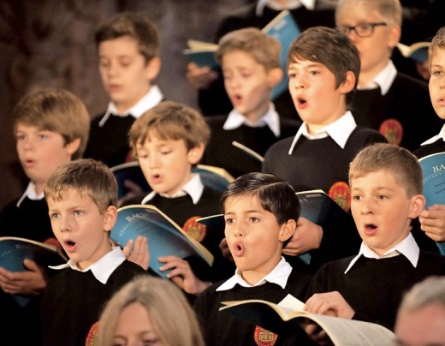 MeghívóA Filharmónia Magyarország Nkft. szeretettel meghívja az érdeklődőketaz  Augsburgi Katedrális Fiúkórusának  koncertjeire,melyek a következő időpontokban és helyszíneken lesznek:Budapest - Mátyás-templom: 2015. 09. 08. 20:00Győr - Loyolai Szent Ignác Bencés Templom: 2015. 09. 07. 19:30Szombathely – Székesegyház: 2015. 09. 10. 19:30Műsor:Johann Sebastian Bach (0685-1750): Der Geist hilft unserer Schwachheit auf, BWV. 226.„Veni redemptor gentium” – gregorián (Szt. Ambrus himnusza alapján, Hans Ganser feldolgozása)Orlando di Lasso (1532-1594): Missa super „Quand’ io penso al martire” – Kyrie„Victime pascalis laudes” – gregorián (Vipo von Burgund után, Hans Ganser feldolgozása)Johannes Mangon (? – 1578): Salve ReginaBalthasar Resinarius (1486-1546): Verleich uns FriedenHeinrich Isaac (1450-1517): O Welt ich muss dich lassenHeinrich Schütz (1585-1672): Verleich uns FriedenAndreas Raselius (1563-1603): Also hat Gott die Welt geliebtOrlando di Lasso: Surrexit pastor bonusOratio Benevoli (1605-1672): Laudate coeliRobert Parsons (1530-1570): Ave MariaGiovanni Gabrieli (1557-1612): Plaudite omnis terraJohann Sebastian Bach: Fürchte dich nicht, ich bin bei dir, BWV. 228.A gregorián hagyományok ápolására kiemelt küldetéseként tekint az Augsburgi Katedrális Fiúkórusa, mely szeptemberben három magyar városban is koncertezik. Szeptember 7.-én Győrött, szeptember 8.-án Budapesten a Mátyás-templomban, szeptember 10.-én pedig a szombathelyi Székesegyházban adják elő műsorukat, mely az egyházi zene mellett világi műveket és népdalfeldolgozásokat is felsorakoztat. Magas zenei színvonalát bizonyítják a koncerteken, zenei versenyeken való részvételek, a rádió és CD-felvételek. A gyermekek zenei nevelése a 15. századig visszavezethető hagyományoknak megfelelően a dóm saját zeneiskolájában folyik, ahol a vokális képzés mellett hangszeres tanulmányokat is folytatnak: a kóruséneklés és kamarazenélés örömeit fokozatosan ismerve meg kisgyermekkoruktól kezdődően. Hetente három alkalommal egy teljes napot töltenek a zeneiskola épületében, együtt étkeznek, tanulnak és a szabad óráikat is együtt töltik. A Reinhard Kammler művészeti vezetésével koncertező augsburgi fiúkórus hangversenyén J. S. Bach művei mellett Robert Parsons és Orlando di Lasso dallamai is felhangzanak.Jegyek vásárolhatók: www.jegymester.hu oldalon, a Filharmónia Magyarország Nkft. 1094 Budapest Páva utca 10-12. címen található irodájában, valamint a koncertek előtt a helyszíneken.További információ:www.filharmonia.huhttp://www.augsburger-domsingknaben.de/http://www.jegymester.hu/hun/Production/550387/Az-Augsburgi-Katedralis-Fiukorusa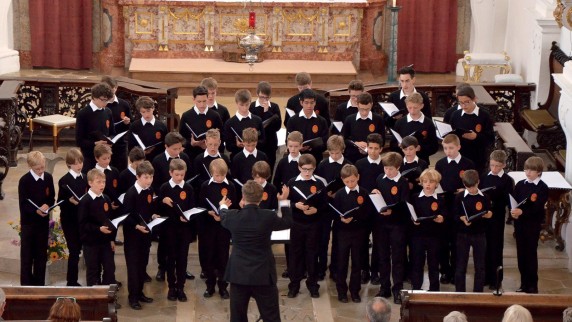 